承诺函模板：承诺函*****公司，统一社会信用代码******，特此承诺本公司未迁出深圳市，于2019年通过国家高新技术企业认定，现申请领取深圳市2019年国家高新技术企业认定奖励性资助伍万元整。上述内容及提供资料如有不实，本公司将承担相应的法律责任。
          承诺单位：（盖公章）               法定代表人：日     期：收据模板：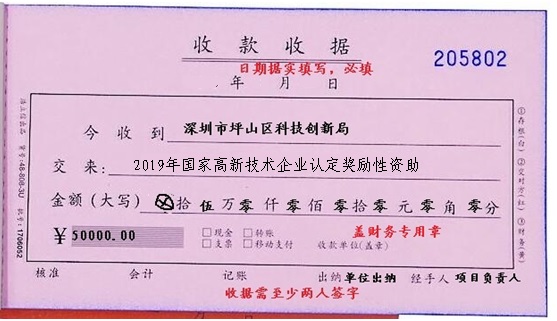 